самостійна робота  № Тема: Векторний и і мішаний добутки векторів Мета: формування поняття векторного та мішаного   добутку векторів; формування вмінь застосовувати вивчені означення та властивості до розв'язування задач, отримувати  знання за темою самостійно; відпрацювати основні навички, прийоми розв’язань; засвоїти уміння самостійно використовувати знання, навички, Тривалість:   2 годЛітература:Основна: пiдручник  для студентiв вищих навчальних закладiв I-II рiвнiв акредитацii   МАТЕМАТИКА О.М.Афанасьева, Я.С.Бродський, О.Л.Павлов, А.К.СлiпканьДопоміжна:МАТЕМАТИКА      В.Т.Лiсiчкiн,I.Л.Соловейчик  пiдручник  для  техникумiвПлан:1. Векторний   добуток векторів 2. Мішаний добуток векторівМетодичні рекомендації: сформувати означення векторного та мішаного добутків векторів, їх властивості; застосовання  означень та властивостей до розв'язування задач.Конспективний виклад питань: Означення. Векторним добутком вектора  на вектор  називається вектор , якщо: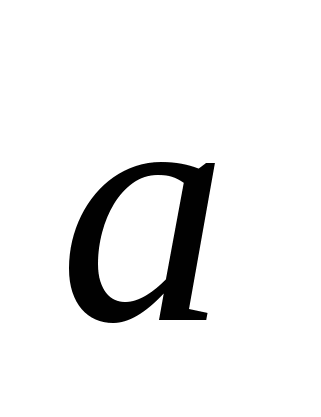 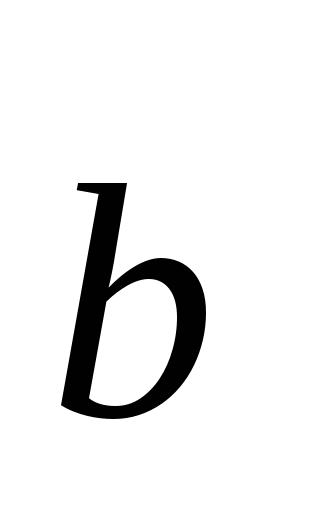 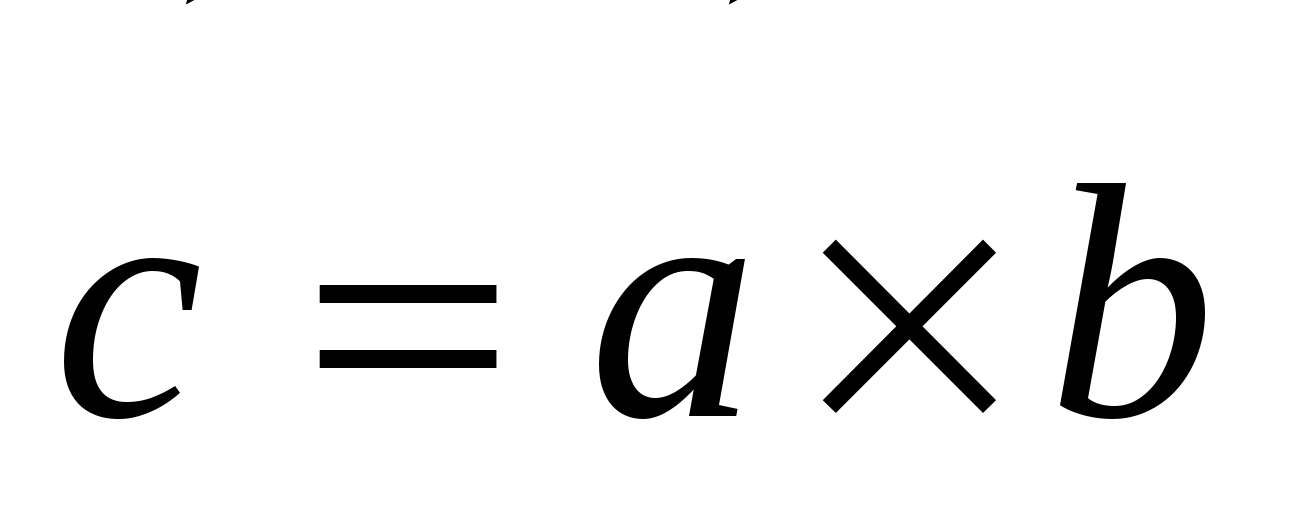 1) довжина вектора , де  — кут між двома векторами;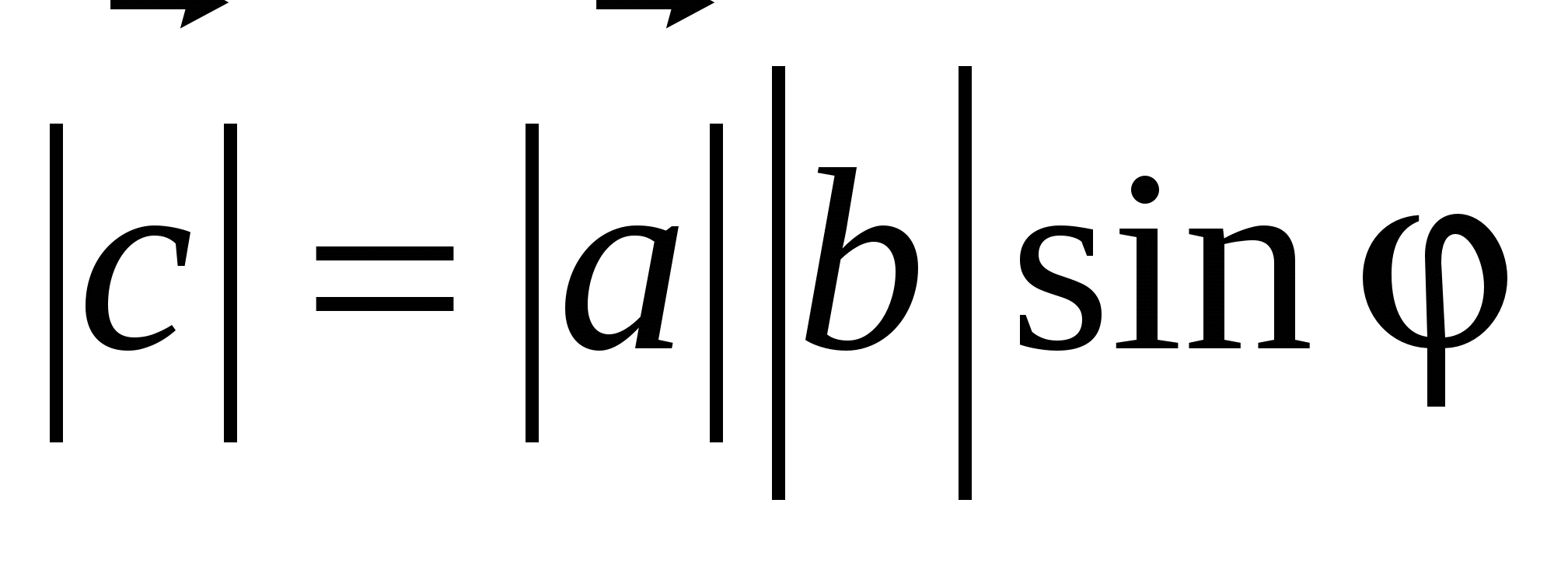 2) вектор  перпендикулярний до кожного з векторів  і 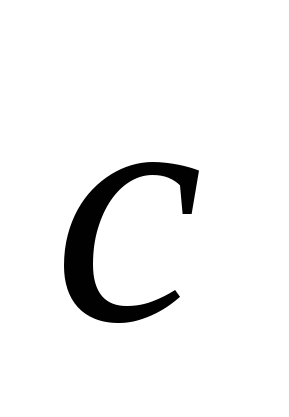 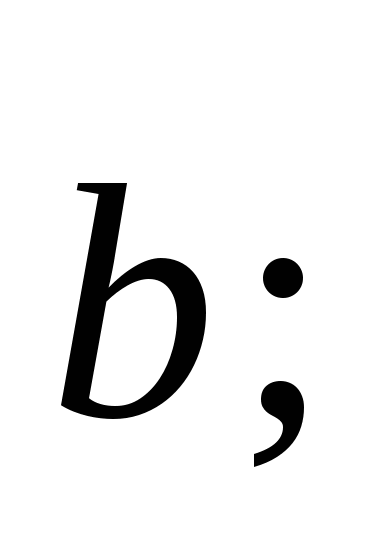 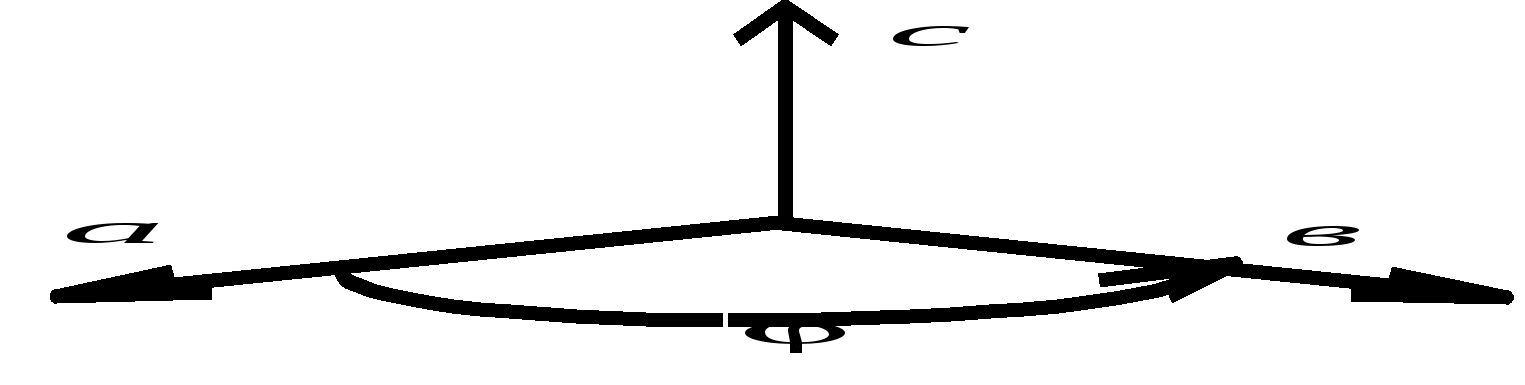 Рис. 3.2 
3) вектор  спрямований так, що коли дивитися з його кінця на площину, в якій лежать вектори  і , то поворот вектора  до вектора  відбувається на найменший кут проти годинникової стрілки. 

Модуль векторного добутку двох неколінеарних векторів дорівнює площі паралелограма, побудованого на векторах як на сторонах. 

Властивості векторного добутку: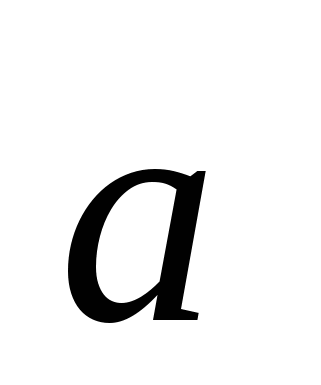 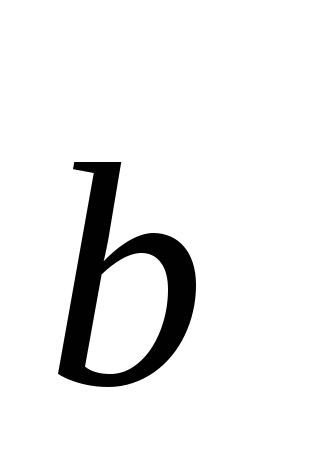 1. , якщо  і  — колінеарні вектори.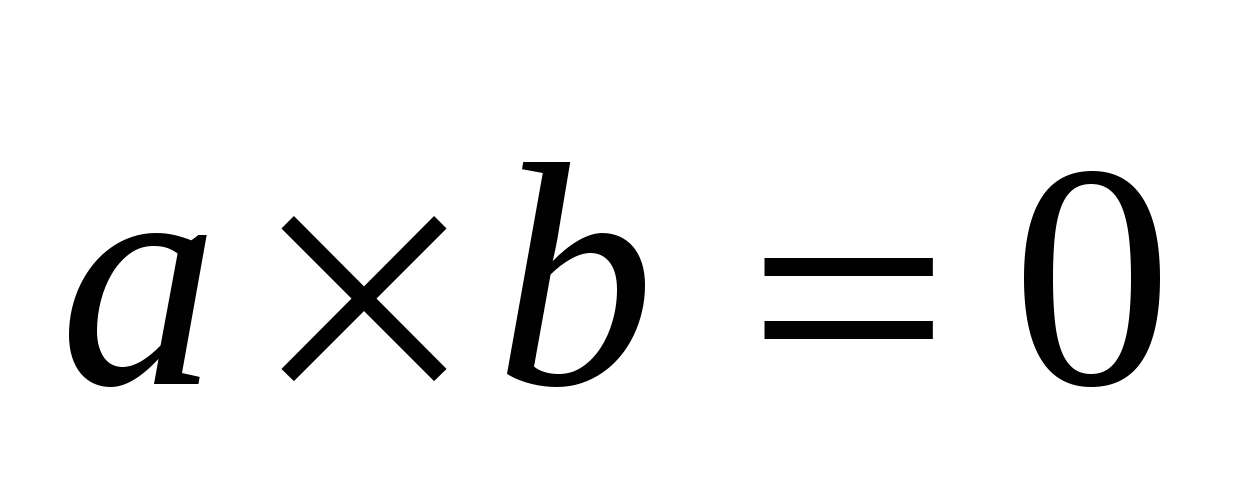 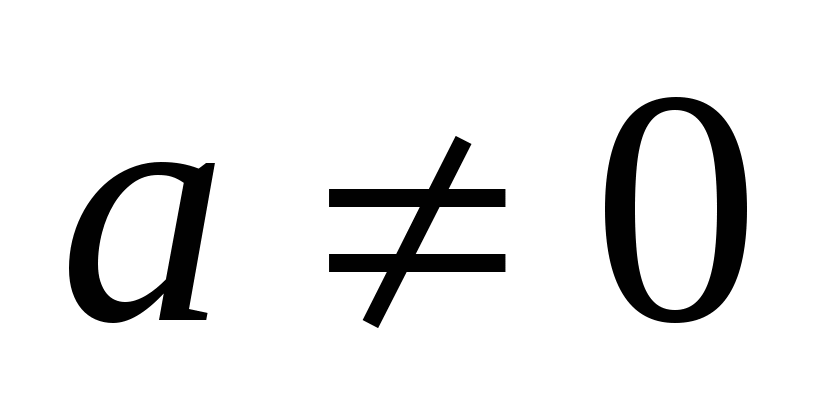 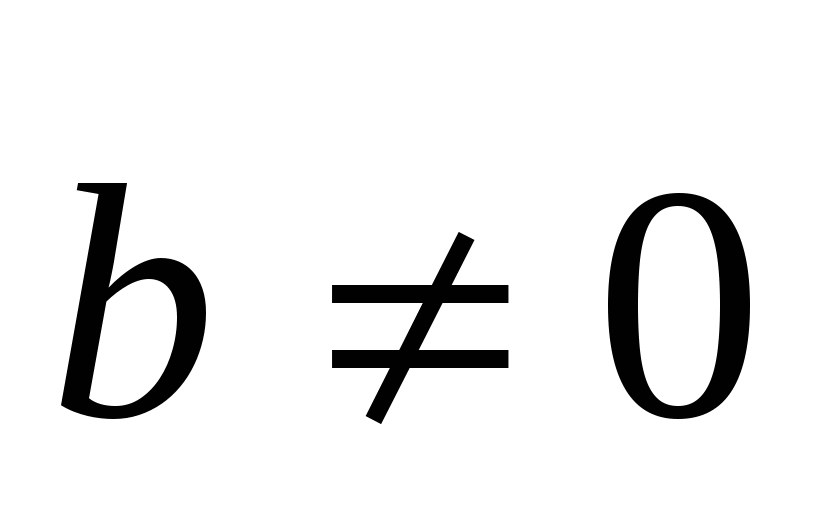 2. .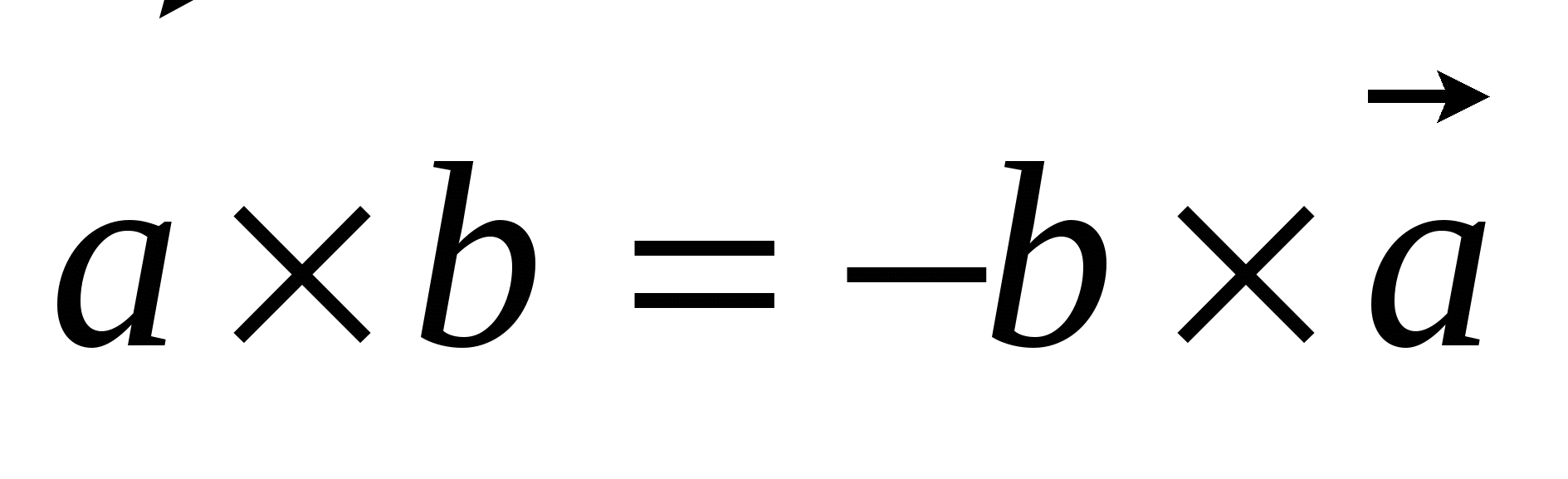 3. .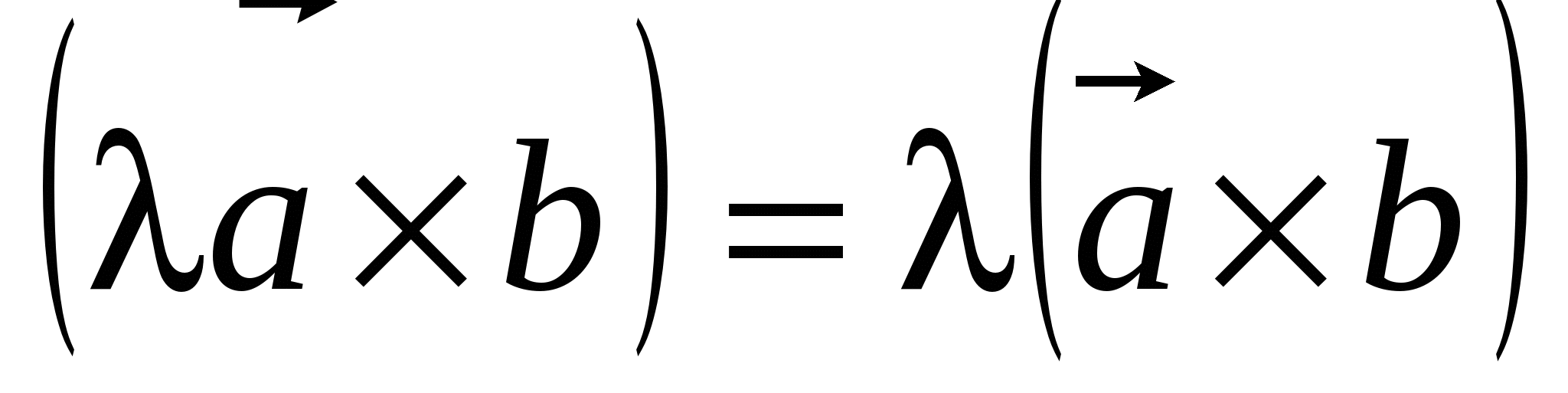 4. .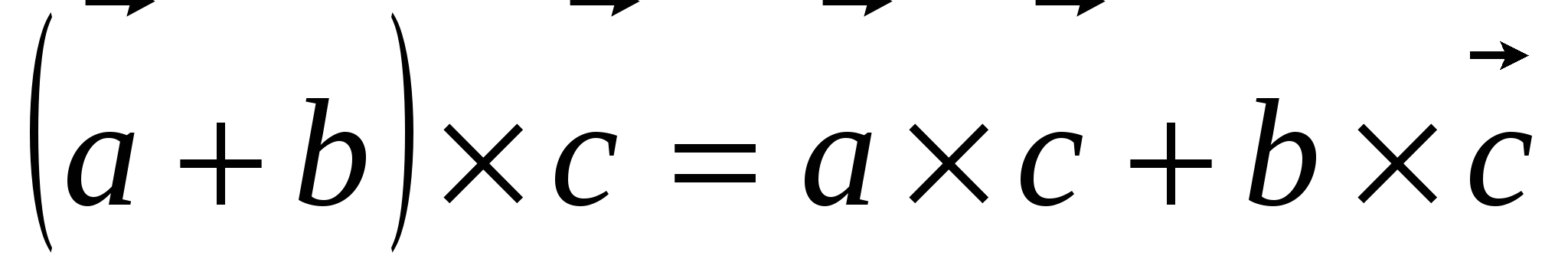 Знайдемо векторні добутки одиничних векторів . З колінеарності векторів випливає: . З того, що одиничні вектори збігаються з напрямом осей прямокутної системи координат, маємо: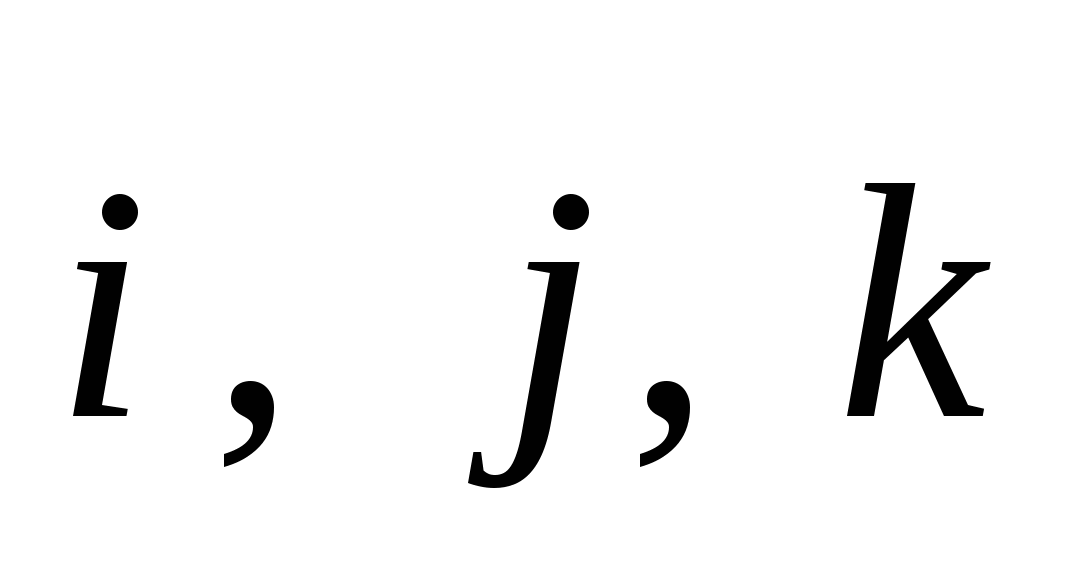 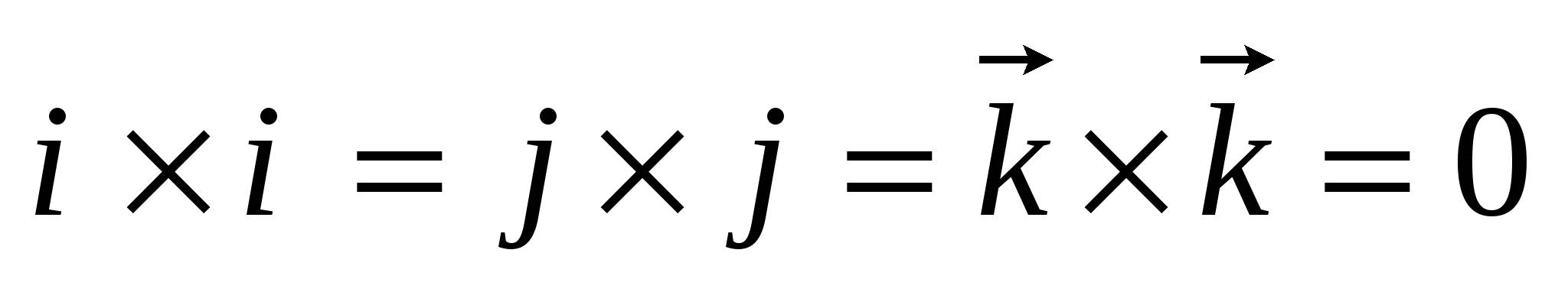 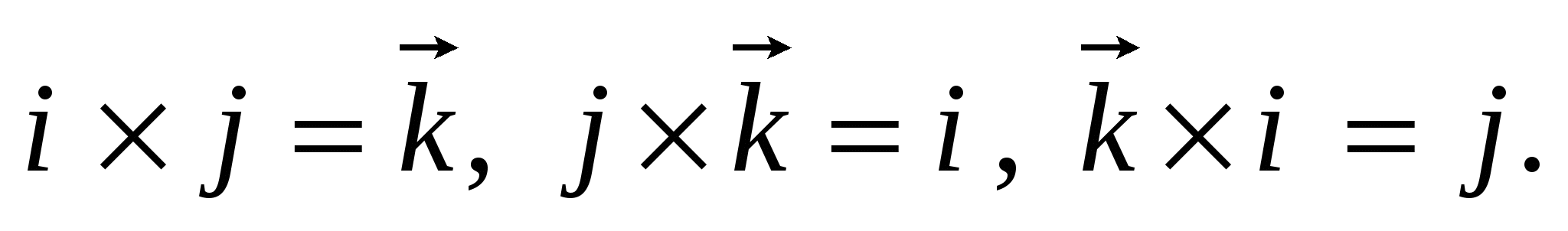 Знайдемо координати вектора , якщо , .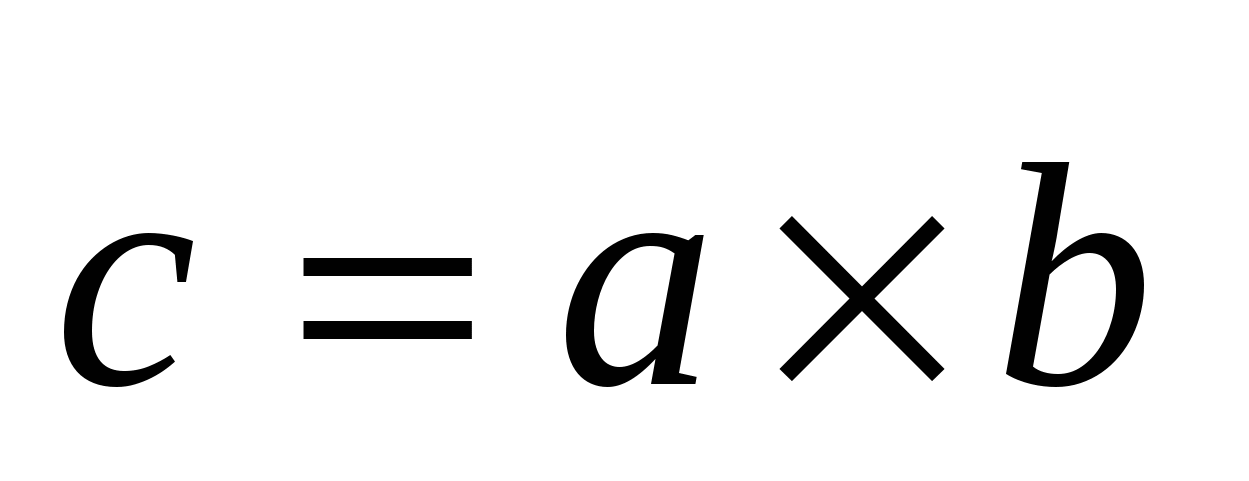 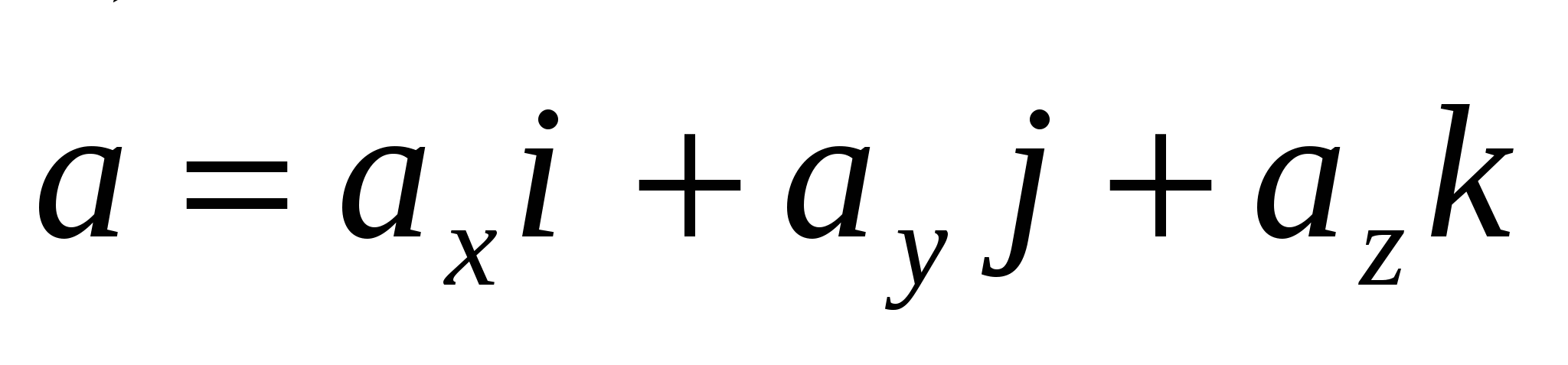 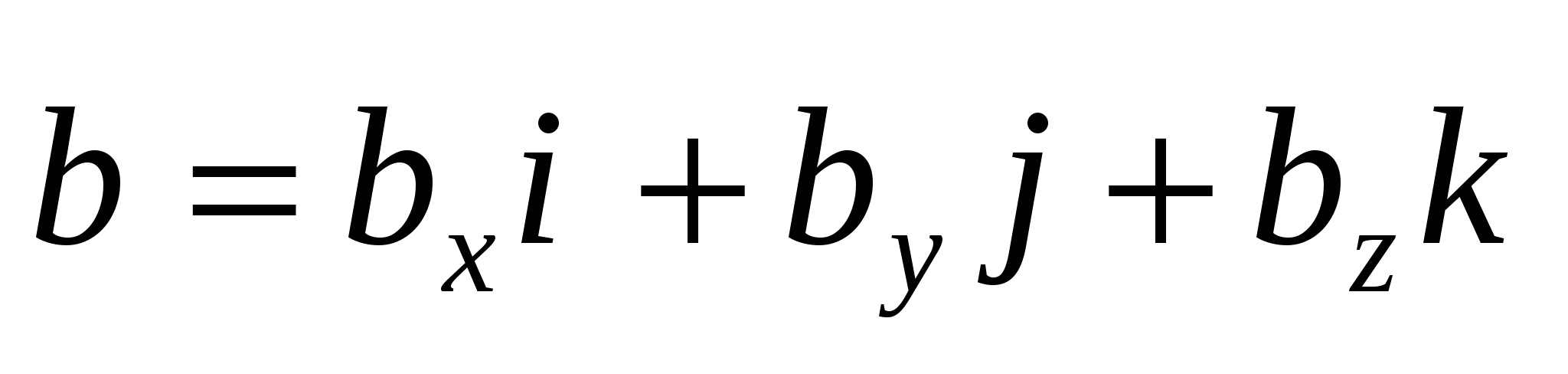 

 (3.5)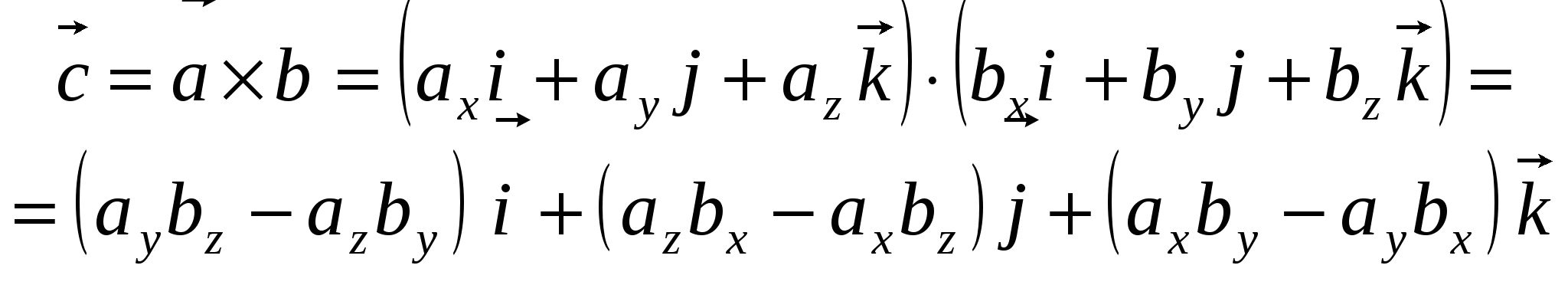 або 
. 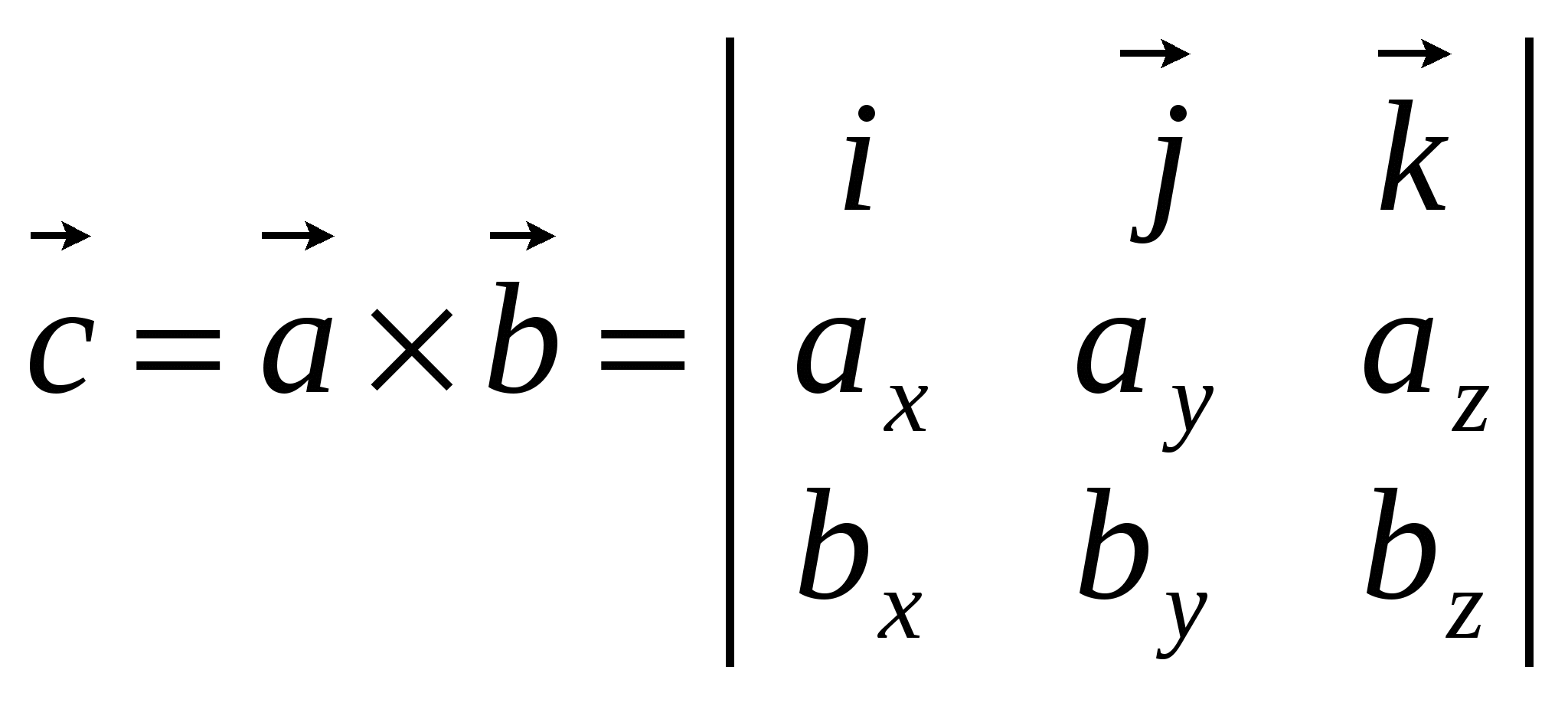 Означення. Мішаний добуток векторів — це скалярний добуток вектора a на векторний добуток векторів b і c.Формула обрахунку мішаного добутку векторівМішаний добуток векторів дорівнює визначнику матриці, отриманої з цих векторів.Мішаний добуток векторів a = {ax; ay; az}, b = {bx; by; bz} и c = {cx; cy; cz} в декартовій системі координат можна обрахувати, скориставшись наступною формулою:Властивості мішаного добутку векторівГеометричний зміст мішаного добутку. Модуль мішаного добутку трьох векторів a, b і сдорівнює об'єму паралелепіпеда, утвореного цими векторами:Vпарал = |a · [b × c]|Геометричний зміст мішаного добутку. Об'єм піраміди утвореної трьома векторами a, b і с дорівнює одній шостій частині від модуля мішаного добутку цих векторів:Якщо мішаний добуток трьох не нульових векторів дорівнює нулю, то ці вектори компланарні.a · [b × c] = b · (a · c) - c · (a · b)a · [b × c] = b · [c × a] = c · [a × b] = -a · [c × b] = -b · [a × c] = -c · [b × a]a · [b × c] + b · [c × a] + c · [a × b] = 0 - тотожність Якобі.Приклади задач на обрахунок мішаного добутку векторівПриклад 1. Знайти мішаний добуток векторів a = {1; 2; 3}, b = {1; 1; 1}, c = {1; 2; 1}.Розв'язок:
= 1·1·1 + 1·1·2 + 1·2·3 - 1·1·3 - 1·1·2 - 1·1·2 = 1 + 2 + 6 - 3 - 2 - 2 = 2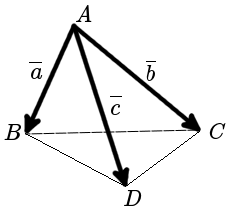 Приклад 2. Знайти об'єм піраміди побудованої на векторах a = {1; 2; 3}, b = {1; -1; 1}, c = {2; 0; -1}.Розв'язок: Знайдемо мішаний добуток цих векторів:
= 1·(-1)·(-1) + 2·1·2 + 3·1·0 - 3·(-1)·2 - 2·1·(-1) - 1·1·0 =

= 1 + 4 + 0 + 6 + 2 - 0 = 13Знайдемо об'єм піраміди скориставшись властивостями:Приклад 1. Знайти векторний добуток векторів a = {1; 2; 3} і b = {2; 1; -2}.Розв'язок:
= i(2 · (-2) - 3 · 1) - j(1 · (-2) - 2 · 3) + k(1 · 1 - 2 · 2) =

= i(-4 - 3) - j(-2 - 6) + k(1 - 4) = -7i + 8j - 3k = {-7; 8; -3}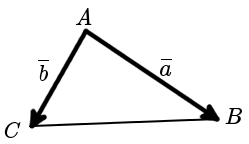 Приклад 2. Знайти площу трикутника побудованого на векторах a = {-1; 2; -2} і b = {2; 1; -1}.Розв'язок: Знайдемо векторний добуток цих векторів:
= i(2 · (-1) - (-2) · 1) - j((-1) · (-1) - (-2) · 2) + k((-1) · 1 - 2 · 2) =

= i(-2 + 2) - j(1 + 4) + k(-1 - 4) = -5j - 5k = {0; -5; -5}З властивостей векторного добутку:Відповідь: SΔ = 2.5√2. Питання для самоконтролю: 1 Основні властивості векторного добутку.2. Як виражається векторний добуток, коли вектори задані координатами?3 Як обчислюється площа паралелограма, побудованого на двох векторах?4. Що називається мішаним добутком трьох векторів?5. Як виражається векторний добуток, коли вектори задані координатами?6. Як обчислюється об’єм паралелепіпеда?7. В чому полягає умова компланарності трьох векторів?8. Як обчислюється площа трикутника, якщо відомі координати його вершин?Додаткові матеріали: Властивості векторного добутку.1. .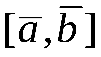 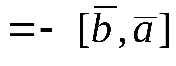 Справедливість цієї властивості випливає з означення.2. .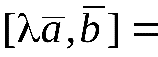 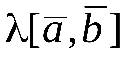 Доведення. Нехай . Векторперпендикулярний векторам  і (вектори ілежать в одній площині). Вектортакож перпендикулярний векторамі. Отже, векториіколінеарні. Очевидно, що їх напрямки співпадають. Вони мають однакову довжину: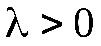 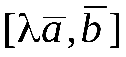 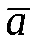 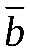 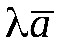 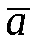 і .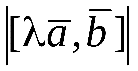 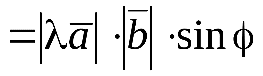 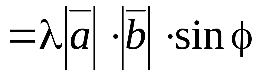 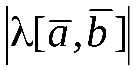 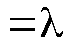 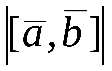 Тому . Аналогічно доведення при.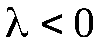 3. .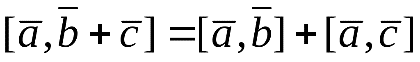 Приймемо без доведення.4. Два ненульові вектори і колінеарні тоді і тільки тоді, коли їх векторний добуток рівний нульовому вектору, тобто .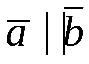 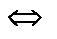 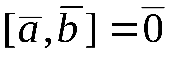 Доведення. Якщо , то векторза означенням.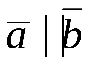 Якщо , то. Тодіабо, тобто.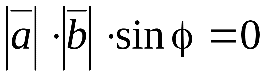 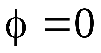 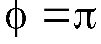 a · [b × c] = ax  ay  az a · [b × c] = bx  by  bz a · [b × c] = cx  cy  cz Vпир = 1|a · [b × c]|Vпир = 6|a · [b × c]|a · [b × с] =   1    2    3   =a · [b × с] =   1    1    1   =a · [b × с] =   1    2    1   =a · [b × с] =   1    2    3   =a · [b × с] =   1    -1    1   =a · [b × с] =   2    0    -1   =Vпир = 1|a · [b × c]| = 13 = 21Vпир = 6|a · [b × c]| = 6 = 26a × b =  i  j  k  =a × b =  1  2  3  =a × b =  2  1  -2  =a × b =  i  j  k  =a × b =  -1  2  -2  =a × b =  2  1  -1  =SΔ = 1|a × b| = 1√02 + 52 + 52 = 1√25 + 25 = 1√50 = 5√2SΔ = 2|a × b| = 2√02 + 52 + 52 = 2√25 + 25 = 2√50 = 2